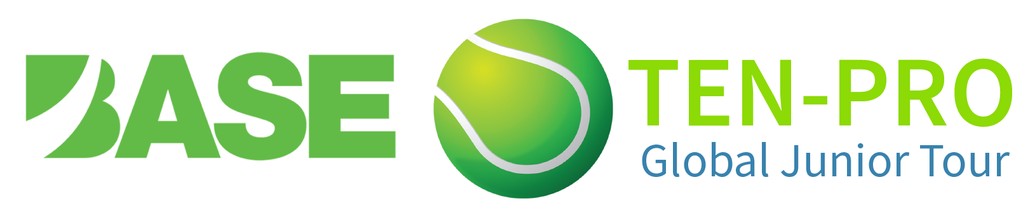 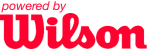 REGISTRATION FORM:  BASE by TEN-PRO Global Junior Tour Name of player:Boy/Girl	:Date of Birth	:Address	:Postal code	:City		:Country	:Representing the country: NOTE: Registration for participating in two categories is also possible in that case we guaranteed 8 matches! (in your own category plus an one EXTRA older age category). This request should be send to proglobus@live.nl  for the attention of Goran Novakovic.Play in one or in two category: 1 or 2 Tel. number	:Mobile nr.	:E-mail		:Name of tennis club:E-mail of tennis club:Name of your coach	:E-mail of your coach	:Favorite player: Your best shot	:You play with(racket):Training hours weekly: Private training	:Training in group	:Physical training	:Mental training	:Current ranking my age: Main results		:Started tennis at the age of	:Your greatest wish		:Your message to other players around the world :Certificate of health:By sending this registration form we declare that we have read and accept all the terms and conditions of Ten-Pro Global Junior Tour unconditionally and also that our son/daughter/player ............................................... is in perfect health and has the permission of his/her parents to take part in this tournament. We also agree that Ten-Pro have permission to make free use of photos and film of our son/daughter/player (For Social Media of Ten-Pro or by partnership website).TO COMPLETE THIS APLLICATION YOU ARE REQUIRED TO ENCLOSE A COPY OF YOUR ID OR PASSPORT! To participate, please fill in the enclosed form and return it by e-mail to proglobus@live.nl  f.a.o. Goran Novakovic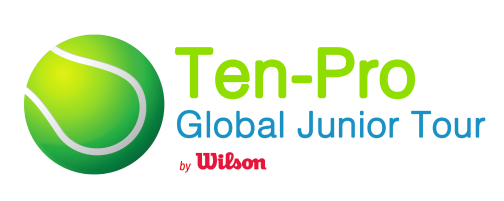 